Dyffryn Clwyd Mission Area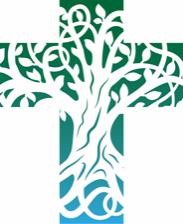 Sunday 6th November 2022Third Sunday before Advent Contacts: Mission Area Office: 01824 707 820 l Tad Huw 01824 705 286 | Rev Richard 01824 703 867|Rev Stuart 01824 702 068 | Rev John 07771 232 121 | Rev Natasha 07984 604 878If you would like us to continue to pray for someone, or add a new name to the prayer list – please e-mail the newsletter editor by Wednesday lunchtime each week on chamberlain786@btinternet.com   Services and Readings for next Sunday 13th November – Second Sunday before AdventRemembrance SundayMalachi 4. 1-2a	Psalm 98	2 Thessalonians 3. 6-13		Luke 21. 5-19Daily Services Monday to FridayRegular Weekly EventsEvents coming upA reading from Job   (19.23-27a)‘O that my words were written down! O that they were inscribed in a book! O that with an iron pen and with lead they were engraved on a rock for ever! For I know that my Redeemer lives, and that at the last he will stand upon the earth; and after my skin has been thus destroyed, then in my flesh I shall see God, whom I shall see on my side, and my eyes shall behold, and not another.This is the word of the Lord.Thanks be to God.Psalm 17. 1-8 [, 9]1	Hear a just cause, O Lord; attend to my cry; give ear to my prayer from lips free of deceit.2	From you let my vindication come; let your eyes see the right.3	If you try my heart, if you visit me by night, if you test me, you will find no wickedness in me; my mouth does not transgress.4	As for what others do, by the word of your lips I have avoided the ways of the violent.5	My steps have held fast to your paths; my feet have not slipped.6	I call upon you, for you will answer me, O God; incline your ear to me, hear my words.7	Wondrously show your steadfast love, O saviour of those who seek refuge from their adversaries at your right hand. 8	Guard me as the apple of the eye; hide me in the shadow of your wings[9	, from the wicked who despoil me, my deadly enemies who surround me].A reading from 2 Thessalonians (2.1-5, 13-17)As to the coming of our Lord Jesus Christ and our being gathered together to him, we beg you, brothers and sisters, not to be quickly shaken in mind or alarmed, either by spirit or by word or by letter, as though from us, to the effect that the day of the Lord is already here. Let no one deceive you in any way; for that day will not come unless the rebellion comes first and the lawless one is revealed, the one destined for destruction. He opposes and exalts himself above every so-called god or object of worship, so that he takes his seat in the temple of God, declaring himself to be God. Do you not remember that I told you these things when I was still with you?But we must always give thanks to God for you, brothers and sisters beloved by the Lord, because God chose you as the first fruits for salvation through sanctification by the Spirit and through belief in the truth. For this purpose he called you through our proclamation of the good news, so that you may obtain the glory of our Lord Jesus Christ.So then, brothers and sisters, stand firm and hold fast to the traditions that you were taught by us, either by word of mouth or by our letter.Now may our Lord Jesus Christ himself and God our Father, who loved us and through grace gave us eternal comfort and good hope, comfort your hearts and strengthen them in every good work and word.This is the word of the Lord.Thanks be to God.Listen to the Gospel of Christ according to St Luke   (20.27-38)Glory to you, O Lord.Some Sadducees, those who say there is no resurrection, came to him and asked him a question, ‘Teacher, Moses wrote for us that if a man’s brother dies, leaving a wife but no children, the man shall marry the widow and raise up children for his brother. Now there were seven brothers; the first married, and died childless; then the second and the third married her, and so in the same way all seven died childless. Finally the woman also died. In the resurrection, therefore, whose wife will the woman be? For the seven had married her.’Jesus said to them, ‘Those who belong to this age marry and are given in marriage; but those who are considered worthy of a place in that age and in the resurrection from the dead neither marry nor are given in marriage. Indeed they cannot die any more, because they are like angels and are children of God, being children of the resurrection. And the fact that the dead are raised Moses himself showed, in the story about the bush, where he speaks of the Lord as the God of Abraham, the God of Isaac, and the God of Jacob. Now he is God not of the dead, but of the living; for to him all of them are alive.’This is the Gospel of the Lord.Praise to you, O Christ.Post Communion PrayerGod of peace, your Son Jesus Christ proclaimed the kingdom and restored the broken to wholeness of life:  look with compassion on the anguish of the world, and by your healing power make whole both people and nations; through our Lord and Saviour Jesus Christ.AmenColectHollalluog Dad, dy ewyllys yw adfer pob peth yn dy annwyl Fab, Brenin pawb; llywia galonnau a meddyliau  pawb sydd mewn awdurdod, a dwg deuluoedd y cenhedloedd, a wahanwyd ac a rwygwyd gan anrhaith pechod, i fod dan ei lywodraeth gyfiawn a thyner ef;  caniata hyn er mwyn dy Fab Iesu Grist, i’r hwn gyda thi a’r Ysbryd Glân y bo’r deyrnas, y gallu a’r gogoniant, yn oes oesoedd.Amen.Darlleniad o Job   (19.23-27a)O na fyddai fy ngeiriau wedi eu hysgrifennu! O na chofnodid hwy mewn llyfr, wedi eu hysgrifennu â phin haearn a phlwm, a'u naddu ar garreg am byth! Oherwydd gwn fod fy amddiffynnwr yn fyw, ac y saif o'm plaid yn y diwedd; ac wedi i'm croen ddifa fel hyn, eto o'm cnawd caf weld Duw. Fe'i gwelaf ef o'm plaid; ie, fy llygaid fy hun a'i gwêl, ac nid yw'n ddieithr.Dyma air yr Arglwydd.Diolch a fo i Dduw.Salm 17. 1-8 [, 9]1	Gwrando, Arglwydd, gri am gyfiawnder; rho sylw i'm llef a gwrandawiad i'm gweddi oddi ar wefusau didwyll.2	Doed fy marn oddi wrthyt ti, edryched dy lygaid ar yr hyn sy'n iawn.3	Profaist fy nghalon a'm gwylio yn y nos, chwiliaist fi ond heb gael drygioni ynof.4	Ni throseddodd fy ngenau fel y gwna eraill, ond fe gedwais eiriau dy wefusau.5	Ar lwybrau'r anufudd byddai fy nghamau'n pallu, ond ar dy lwybrau di nid yw fy nhraed yn methu.6	Gwaeddaf arnat ti am dy fod yn f'ateb, O Dduw; tro dy glust ataf, gwrando fy ngeiriau.7	Dangos dy ffyddlondeb rhyfeddol, ti, sy'n gwaredu â'th ddeheulaw y rhai sy'n llochesu ynot rhag eu gwrthwynebwyr. 8	Cadw fi fel cannwyll dy lygad, cuddia fi dan gysgod dy adenydd[9	, rhag y drygionus sy'n fy nistrywio, y gelynion sydd yn eu gwanc yn f'amgylchu].Darlleniad o 2 Thesaloniaid (2.1-5, 13-17)Ynglŷn â dyfodiad ein Harglwydd Iesu Grist, a'n cydgynnull ni ato ef, yr wyf yn deisyf arnoch, gyfeillion, beidio â chymryd eich ysgwyd yn ddisymwth allan o'ch pwyll, na'ch cynhyrfu gan ddatganiad ysbryd, neu air, neu lythyr yn honni ei fod oddi wrthym ni, i'r perwyl fod Dydd yr Arglwydd eisoes wedi dod. Peidiwch â chymryd eich twyllo gan neb mewn unrhyw fodd; oherwydd ni ddaw'r Dydd hwnnw nes i'r gwrthgiliad ddod yn gyntaf, ac i'r un digyfraith, plentyn colledigaeth, gael ei ddatguddio. Dyma'r gwrthwynebydd sy'n ymddyrchafu yn erbyn pob un a elwir yn dduw neu sy'n wrthrych addoliad, nes eistedd ei hunan yn nheml Duw, gan gyhoeddi mai ef sydd Dduw. Onid ydych yn cofio fy mod wedi dweud hyn wrthych pan oeddwn eto gyda chwi?Ond fe ddylem ni ddiolch i Dduw bob amser amdanoch chwi, gyfeillion annwyl gan yr Arglwydd, am i Dduw eich dewis chwi fel y rhai cyntaf i brofi iachawdwriaeth trwy waith sancteiddiol gan yr Ysbryd a thrwy gredu'r gwirionedd. I hyn y galwodd ef chwi, trwy'r Efengyl yr ydym ni yn ei phregethu: i feddiannu gogoniant ein Harglwydd Iesu Grist.Am hynny, gyfeillion, safwch yn gadarn, a glynwch wrth y traddodiadau yr ydych wedi eu dysgu gennym ni, naill ai ar air neu trwy lythyr.A bydded i'n Harglwydd Iesu Grist ei hun, a Duw ein Tad, yr hwn sydd wedi ein caru ac wedi rhoi i ni ddiddanwch tragwyddol a gobaith da trwy ras, ddiddanu eich calonnau a'ch cadarnhau ym mhob gweithred a gair da!Dyma air yr Arglwydd.Diolch a fo i Dduw.Gwrandewch Efengyl Crist yn ôl Sant Luc(20.27-38)Gogoniant i ti, O Arglwydd.Daeth ato rai o'r Sadwceaid, y bobl sy'n dal nad oes dim atgyfodiad. Gofynasant iddo, "Athro, ysgrifennodd Moses ar ein cyfer, os bydd rhywun farw yn ŵr priod, ond yn ddi-blant, fod ei frawd i gymryd y wraig ac i godi plant i'w frawd. Yn awr, yr oedd saith o frodyr. Cymerodd y cyntaf wraig, a bu farw'n ddi-blant. Cymerodd yr ail a'r trydydd hi, ac yn yr un modd bu'r saith farw heb adael plant. Yn ddiweddarach bu farw'r wraig hithau. Beth am y wraig felly? Yn yr atgyfodiad, gwraig prun ohonynt fydd hi? Oherwydd cafodd y saith hi'n wraig."Meddai Iesu wrthynt, "Y mae plant y byd hwn yn priodi ac yn cael eu priodi; ond y rhai a gafwyd yn deilwng i gyrraedd y byd hwnnw a'r atgyfodiad oddi wrth y meirw, ni phriodant ac ni phriodir hwy. Ni allant farw mwyach, oherwydd y maent fel angylion. Plant Duw ydynt, am eu bod yn blant yr atgyfodiad. Ond bod y meirw yn codi, y mae Moses yntau wedi dangos hynny yn hanes y Berth, pan ddywed, 'Arglwydd Dduw Abraham a Duw Isaac a Duw Jacob'. Nid Duw'r meirw yw ef, ond y rhai byw, oherwydd y mae pawb yn fyw iddo ef."Dyma Efengyl yr Arglwydd.Moliant i ti, O Grist.Gweddi ar ol y CymunDduw tangnefedd, y cyhoeddodd dy Fab Iesu Grist y deyrnas ac adfer y drylliedig i gyfanrwydd bywyd:  edrych yn dosturiol ar ing y byd, a bydded i ti trwy dy nerth iachaol gyfannu’r bobloedd a’r cenhedloedd;  trwy ein Harglwydd a’n Gwaredwr Iesu Grist.Amen.Weekly PRAYER LISTFor the sickMartin JonesCollect:Almighty Father, your will is to restore all things in your beloved Son, the King of all:  govern the hearts and minds of those in authority, and bring the families of the nations, divided and torn apart by the ravages of sin, to be subject to his just and gentle rule; grant this for the sake of your Son Jesus Christ, to whom with you and the Holy Spirit, be the kingdom, the power and the glory, for ever and ever.Amen. 9.30 am St Peter’s Service of Remembrance, Cenotaph for 11am | Cyffylliog Morning Prayer10.00amLlangynhafal Service of Remembrance Cenotaph for 11amLlanbedr DC Service of Remembrance Cenotaph for 11am10.50amLlanfair DC Cenotaph then Church | Llanelidan act of RemembranceLlanychan Act of Remembrance and Morning Prayer10.55 amClocaenog Cenotaph11.00 amLlanfair DC Holy Eucharist 4.00 pmLlanarmon Act of Remembrance | Llanynys Holy EucharistMon, Wed, Fri9 .00amSt Peter’s Ruthin Morning Prayer Tuesday10.00am6.00pmSt Peter’s Ruthin Morning Prayer Llanbedr Eucharist Wednesday, Thursday9.30amLlanbedr Eucharist Friday 9.30amLlanbedr Welsh Language Eucharist Mon10am to 11.15amLlanfair church Parents/Carers and Toddlers Group Toys available with coffee, tea, and time for a chat. Tues3.30pm 7.00pmSong School  - Llanbedr DC church Dyffryn Clwyd Singers – Llanbedr DC churchFriday 10.00am  2.00 pmSt Peter’s church Ruthin Drop-in Friday, come and met other people in a social atmosphere, tea, coffee etc. available, enjoy soup at lunchtime. 12th Nov Autumn Glory a candlelit concert given by the Voci Chamber choir, musical style baroque and renaissance. It will be free entry, duration approximately an hour. Come and enjoy this feast of music and singing in the beautiful atmosphere of this church. 